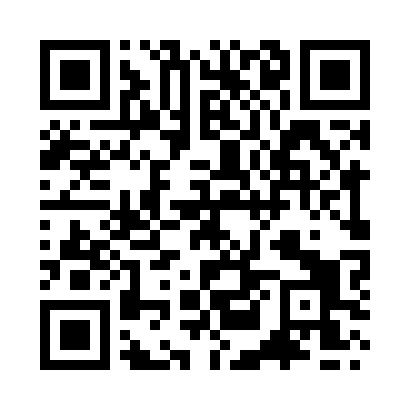 Prayer times for Kilchattan Bay, South Lanarkshire, UKMon 1 Jul 2024 - Wed 31 Jul 2024High Latitude Method: Angle Based RulePrayer Calculation Method: Islamic Society of North AmericaAsar Calculation Method: HanafiPrayer times provided by https://www.salahtimes.comDateDayFajrSunriseDhuhrAsrMaghribIsha1Mon3:024:411:247:1110:0711:452Tue3:034:421:247:1010:0611:453Wed3:034:431:247:1010:0611:454Thu3:044:441:257:1010:0511:455Fri3:054:451:257:1010:0411:446Sat3:054:461:257:0910:0411:447Sun3:064:471:257:0910:0311:448Mon3:064:481:257:0910:0211:439Tue3:074:491:257:0810:0111:4310Wed3:084:501:257:0810:0011:4311Thu3:094:521:267:079:5911:4212Fri3:094:531:267:079:5811:4213Sat3:104:541:267:069:5711:4114Sun3:114:561:267:069:5511:4015Mon3:124:571:267:059:5411:4016Tue3:124:591:267:049:5311:3917Wed3:135:001:267:049:5111:3918Thu3:145:021:267:039:5011:3819Fri3:155:031:267:029:4811:3720Sat3:165:051:267:029:4711:3621Sun3:165:071:267:019:4511:3622Mon3:175:081:277:009:4411:3523Tue3:185:101:276:599:4211:3424Wed3:195:121:276:589:4011:3325Thu3:205:141:276:579:3911:3226Fri3:215:151:276:569:3711:3227Sat3:225:171:276:559:3511:3128Sun3:225:191:276:549:3311:3029Mon3:235:211:266:539:3111:2930Tue3:245:221:266:529:2911:2831Wed3:255:241:266:519:2811:27